                                                    Parish Priest: Fr Behruz Rafat    Telephone 01580 762785 Mobile: 07903 986646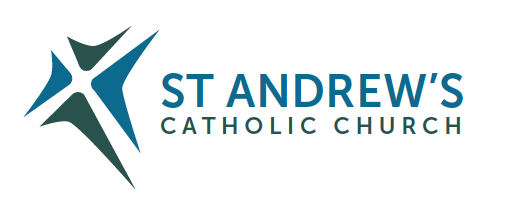 Address: The Presbytery, 47 Ashford Road, Tenterden, Kent TN30 6LL. Parish E-mail behruzrafat@rcaos.org.uk  Parish Website: www.standrewstenterden.orgDeacon: Rev. Jolyon Vickers Telephone: 01580 766449 Email:  jolyonvickers@rcaos.org.uk                                                               Hire of Parish Hall:  Lesley McCarthy 07791 949652   E-mail: tenterdenparishcentre@rcaos.org.ukNewsletter Editor:  Patricia Sargent   01233 850963 E-mail: sargentpat51@gmail.comNewsletter for the week commencing 23rd April 2023Third Sunday of Easter (A)Entrance antiphon: Cry out with joy to God, all the earth; O sing to the glory of his name.  O render him glorious praise. Alleluia.First Reading: Acts of the Apostles 2:14, 22-33Psalm 15 Response: Show us, Lord, the path of life.Second Reading:  First letter of St Peter1: 17-21Acclamation:  Alleluia, alleluia!  Lord Jesus, explain the scriptures to us. Make our hearts burn within us as you talk to us.  Alleluia Gospel: Luke 24: 13-35Communion antiphon: The disciples recognised the Lord Jesus in the breaking of bread, alleluia.Father Behr writes:Dear ParishionersCORONATION OF KING CHARLES IIISpecial Mass on Friday evening 5 May at 6pm to pray for King Charles III and our nation. The Bishops’ Conference recently decided that it would be good for our Catholic Communities to mark the Coronation of the King by praying for his intentions as he is Crowned on 6 May 2023.A Triduum of Prayer (from Wednesday 3 to Friday 5 May) when in each community, people should be encouraged to pray for the King as he assumes the fulness of his responsibility. This can be in any form that the community thinks best.Prayer cards for this occasion will be printed and distributed from the Bishops’ Conference to all churches.The Presidents of Churches Together in England (including Cardinal Vincent) have also produced the following statement encouraging Christians to join in a period of prayer leading up to the Coronation:“The forthcoming Coronation of King Charles III is a moment of great importance and joy for this nation.As Presidents of CTE, we invite Christians from all traditions to join together in a period of daily prayer, for both the King and the nation, from Easter Day through to 6 May.”Fr Behr Your Prayers are asked for:Those recently deceased:  Those ill or infirm: Mara McDermott, Jane McKinnon, June Munton, Maureen Escott, Ailish Cantwell (Jones), Sylwia Dorosz, Joe Adams, Ellie Lawrence, Patricia Hook, Josie Payne, Pat Holland and all those who are unwell and in need of our prayers.Those whose anniversaries of death occur at this time: Eileen Rimmer, Margaret Toke-Nicholls, Florence (Flo) Primarolo,Karen Vidler, Gwen Terrett, Catherine Town, Patricia Walden. Catherine Dowding, Eileen Shanahan, Alfonsa Macapinlac Moodie, Bertha Parsons, John Parrock and Mary Hodges. ConfessionFr Behr is available for Confession every Saturday from 10.30am - 11am. He is also happy to visit those who are not able to come to church.  ConfirmationCongratulations to Josie Delaney who will be Confirmed by Bishop Paul at the Sunday morning Mass on 30 April. Visit of Bishop Paul HendricksOn the weekend of 29/30April we welcome Bishop Paul Hendricks who will be celebrating Holy Mass for us at the 6pm and 10am Mass. I’m sure you will give him a warm welcome. Please stay for refreshments after the 10am Mass if you can. Second Collection – 22nd and 23rd AprilThere is a second collection this weekend for the Maintenance of St George’s Cathedral.Priest Training Fund Second Collection 30th April (Next weekend)The priesthood has always been essential to the life of the Church, from the time of Jesus until today.  Good Shepherd Sunday is the day we pray for vocations, for our priests, and take up the Priest Training Fund second collection. This fund pays for the formation of men to become priests in our Archdiocese.After their ordination, our priests dedicate their lives to serving Christ and His people in our parishes, hospitals, schools, chaplaincies, prisons and in service to the needy, throughout South London, Kent and Surrey. We are blessed to have 3 men in formation to the Priesthood for our Archdiocese. However, it costs £30,000 a year to sponsor each seminarian. They study for 6 years before being ordained a Catholic priest.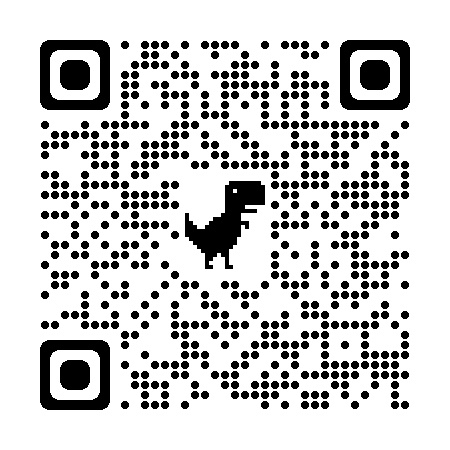 We therefore rely on your generous support and prayers. Please support our priests of the future with a gift today.Thank you!• Donate Online: www.rcaos.org.uk/donate/PTF• Or Scan QR Code using telephone camera (right)• Telephone weekdays 9 am – 5 pm: 020 7960 2504• Cash / Cheque – please use the Priest Training Fund envelopes at the back of church.Fr Hagreen Memorial with refreshments.On Tuesday 2 May at 10am we have a special Mass for Fr John Hagreen RIP who was parish priest of St Andrew Tenterden from 1984-1997. Bryan Masters has produced another fascinating 25-minute film which will be of interest to all parishioners. Film and refreshments from 10.30 onwards. If anybody has a copy of the 1992 edition of Catholic Truth Society Guide to Lourdes (the front cover features a woodcut by Philip Hagreen) we would like to take a photo of the cover. RADIO MARIA ENGLAND (https://radiomariaengland.uk/player/)This is a Christian voice, broadcasting Christian music, prayer and teaching, on digital radio (in Cambridge and London) and online. Radio Maria England is based in Cambridge but will also be broadcasting from around England.                                                    Parish Priest: Fr Behruz Rafat   Telephone 01580 762785 Mobile: 07903 986646Address: The Presbytery, 47 Ashford Road, Tenterden, Kent TN30 6LL. Parish E-mail behruzrafat@rcaos.org.uk   Parish Website: www.standrewstenterden.orgDeacon: Rev. Jolyon Vickers    Telephone: 01580 766449    Email:  jolyonvickers@rcaos.org.uk                                                        Hire of Parish Hall:  Lesley McCarthy 07791 949652   E-mail: tenterdenparishcentre@rcaos.org.ukNewsletter Editor:  Patricia Sargent   01233 850963   E-mail: sargentpat51@gmail.comNewsletter for the week commencing 30th April 2023Fourth Sunday of Easter (A)Entrance antiphon: The merciful love of the Lord fills the earth; by the word of the Lord the heavens were made, alleluia.First Reading: Acts of the Apostles 2: 14, 36-41Psalm 22 Response: The Lord is my shepherd; there is nothing I shall want.Second Reading:  First letter of St Peter 2: 20-25Acclamation:  Alleluia, alleluia!  I am the good shepherd, says the Lord; I know my own sheep and my own know me.  Alleluia! Gospel:  John 10: 1-10Communion antiphon:  The Good shepherd has risen, who laid down his life for his sheep and willing died for his flock, alleluia.Dear ParishionersCORONATION OF KING CHARLES III – a reminderSpecial Mass on Friday evening 5 May at 6pm to pray for King Charles III and our nation. The Bishops’ Conference recently decided that it would be good for our Catholic Communities to mark the Coronation of the King by praying for his intentions as he is Crowned on 6 May 2023.A Triduum of Prayer (from Wednesday 3 to Friday 5 May) when in each community, people should be encouraged to pray for the King as he assumes the fulness of his responsibility. This can be in any form that the community thinks best.Prayer cards for this occasion will be printed and distributed from the Bishops’ Conference to all churches.The Presidents of Churches Together in England (including Cardinal Vincent) have also produced the following statement encouraging Christians to join in a period of prayer leading up to the Coronation:“The forthcoming Coronation of King Charles III is a moment of great importance and joy for this nation.As Presidents of CTE, we invite Christians from all traditions to join together in a period of daily prayer, for both the King and the nation, from Easter Day through to 6 May.”Fr Behr Your Prayers are asked for:Those recently deceased:  Those ill or infirm: Mara McDermott, Jane McKinnon, June Munton, Maureen Escott, Ailish Cantwell (Jones), Sylwia Dorosz, Joe Adams, Ellie Lawrence, Patricia Hook, Josie Payne, Pat Holland and all those who are unwell and in need of our prayers.Those whose anniversaries of death occur at this time: Inez Wood, Alonzo Nugent, John Hagreen, Ninette Purcell, John Moriarty, Sue Maxwell-Scott, Claire Clayden, Nigel Colins and Dr Mary Hoogewers.ConfessionFr Behr is available for Confession every Saturday from 10.30am - 11am. He is also happy to visit those who are not able to come to church.  Second Collection (weekend 29th and 30th AprilThere will be a second collection this weekend for the Priests Training Fund (Ecclesiastical Education).Children’s LiturgyLorraine has brought back Children’s Liturgy at the 10am Mass on the first Sunday of every month. All children who have not made their First Holy Communion are welcome to attend.  The next lesson is May 7. VocationsHave you ever considered you may be called to the priesthood, diaconate or the religious life? Southwark Vocations will be hosting a 60-minute webinar on Tuesday 9th May at 7pm entitled The Good Shepherd Calls where different presenters will share their experiences about discovering God’s plan for each one of us. Please join us by registering for this event in advance by using the following link: https://us06web.zoom.us/meeting/register/tZUpdOuprDMtH9wKUQ777ddSSjLBucMtsONtThank you for giving this your consideration and please pray for an increase in vocations.This week’s services (22nd-29th April), Feasts and Mass intentions during the week.This week’s services (22nd-29th April), Feasts and Mass intentions during the week.Saturday 22nd AprilFeriaNo public Mass am.10.30 -11am Confession6pm Vigil Mass   Wendy’s Intentions                    Reader: KathySunday 23rd AprilThird Sunday of Easter (A)10am Mass   People of the Parish                         Reader: Frances12 Midday Traditional Latin Mass Monday 24th AprilST GEORGE, Martyr, Patron of England10am Mass Thomas Brownhill WellbeingTuesday 25th AprilSt Mark, EvangelistNo MassWednesday 26th AprilFeriaNo Word and Holy CommunionThursday 27th AprilFeriaNo MassFriday 28th AprilSt Peter Chanel, Priest & Martyr; St Louis Grignion de Montfort, PriestNo MassSaturday 29th AprilSt Catherine of Siena, Virgin & Doctor of the ChurchNo public Mass amNo Confessions this weekend6pm Vigil Mass celebrated by Bishop Paul Hendricks  Noirin Cahill RIP                                                          Reader: PatSunday 30th AprilFOURTH SUNDAY OF EASTER (A)10am Mass People of the Parish celebrated by Bishop Paul Hendricks       Reader: Peter12 Midday Traditional Latin Mass Flowers: for 30th April – KathyFlowers: for 30th April – KathyThis week’s services (30th April – 6th May), Feasts and Mass intentions during the week.This week’s services (30th April – 6th May), Feasts and Mass intentions during the week.Saturday 29th AprilSt Catherine of Siena, Virgin & Doctor of the ChurchNo public Mass am.10.30 -11am Confession6pm Vigil Mass   Wendy’s Intentions                    Reader: KathySunday 30th AprilFOURTH SUNDAY OF EASTER (A)10am Mass   People of the Parish                   Reader: Frances12 Midday Traditional Latin Mass Monday 1st MayST GEORGE, Martyr, Patron of England10am MassTuesday 2nd MaySt Athanasius, Bishop and Doctor of the Church10am Mass  Fr John Hagreen RIPWednesday 3rd MaySts Philip & James, Apostles10am In ReparationThursday 4th MayThe English Martyrs9am-10am Adoration10am Mass Holy Mass for PriestsFriday 5th MayFeria6pm Mass for King Charles III10.30 – 11.30am AdorationSaturday 6th MaySt John Paine, Priest & MartyrNo public Mass am10.30 -11am Confession6pm Vigil Mass Anna RIP & Georgia       Reader: Family Readers: Christine and LucieSunday 7th MayFIFTH SUNDAY OF EASTER (A)10am Mass  People of the Parish                   Reader: Suzanne12 Midday Traditional Latin Mass Flowers: for May 7th - PatFlowers: for May 7th - Pat